GREEN FILMS INVITED FOR 8TH CMS VATAVARANThe deadline for submission is March 22, 2015 on the occasion of World Water DayNew Delhi, March 19, 2015 – Globally renowned international green film festival, CMS VATAVARAN is accepting film entries from Indian and International film entries for its 8th competitive edition to be held from October 09-12, 2015 in New Delhi. The last date for submission of film entries is March 22, 2015. The festival theme in 2015 is “Water for Life” with a special focus on “Conserving our Water Bodies”. The entries are invited from Indian and International filmmakers in 11 award categories respectively. CMS VATAVARAN Environment & Wildlife International Film Festival and Forum (October 9- 12, 2015), organized by Centre for Media Studies (CMS), New Delhi are accepting film entries in these categories, namely, Wildlife Conservation, Climate Change and Sustainable Technologies, Environmental Conservation, Water for Life, Films for Children, Livelihoods, Series (on Environment and Wildlife), Newcomer, Animation, PSA and Feature Film. The awards in Indian category range from Rs. 50,000 to Rs. 1, 50,000 each along with citation and trophy. Similarly, the awardees in the international category also receive trophy and citation. There is no cash award for the international category.The participation is open worldwide to environment and wildlife filmmakers - professional and amateur. Films which are produced on or after January 01, 2013 are accepted. Filmmakers can submit their entries through CMS VATAVARAN’s entry form on www.cmsvatavaran.org  or through Withoutabox.com. The festival and forum will comprise of various programmes focusing on the festival theme in collaboration with eminent organisations including Government, bilateral organisations, PSUs, civil societies, corporate, media, etc.In 2013, CMS VATAVARAN received more than 500 entries from 16 countries in 11 categories. Eminent film actor, Mr. Amol Palekar headed the jury and awarded 27 Indian and International films in various categories out of 86 nominated films. For submission related queries, please contact Ms. Bharti Kapoor- submission@cmsvatavaran.org | Mobile No. +91 9868213566 or visit www.cmsvatavaran.orgIn 2014, the 7th CMS VATAVARAN held at the IGNCA Lawns in New Delhi featured around 112 films and an impressive lineup of 100 eminent speakers in 70 thematic sessions and expert discussions in six specially curated lawns.  CMS VATAVARAN presented 33 awards in 11 categories to Indian and International filmmakers respectively during a gala award ceremony attended by filmmakers, participants and eminent people representing the government, partner organizations, embassies, conservation organization and others. More than 10,000 participants representing organisations, students, academics and individuals from all sections participated in this festival across five days. Several exhibitions, games, film booth, food court, green haat, music festival, open stage, interesting decor and art installation were part of the 7th CMS VATARAN with the theme of promoting diversity in nature. 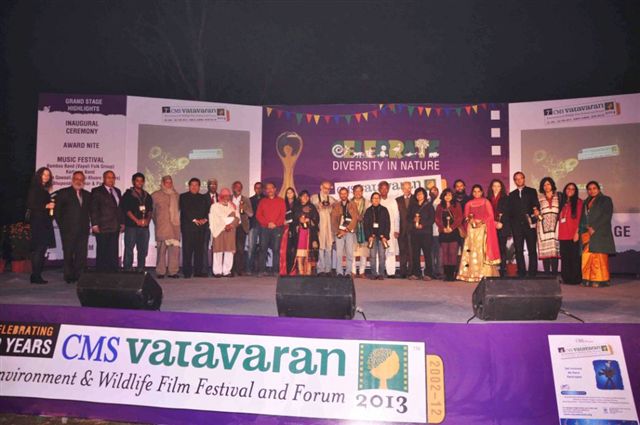 Mr. Shyam Benegal, eminent filmmaker and former jury chairperson of CMS VATAVARAN, said, “It is encouraging that CMS VATAVATAN is in its 13th year and has created this platform for conservationists, environment and wildlife filmmakers and policy makers. I am glad CMS VATAVARAN has been successful in reaching out to individuals from all sections of life through its innovative programmes.”Prominent environmentalist and social activist Mr. Chandi Prasad Bhatt,  said, “We cannot ignore the imbalance that humankind has caused to our environment and hence we need to deliberate on the issues concerning it. CMS VATAVARAN is a very effective platform that has brought together filmmakers, environmentalists, policy makers and much more to discuss on the challenges and the measure that needs to be taken to conserve the environment.”---Initiated in the year 2002,  CMS VATAVARAN – India’s premier environment and wildlife film festival and forum is aimed towards enhancing understanding, appreciation and shift in attitudes towards the natural world  and  to  increase  space  for  environmental  issues  in  mass  media  and  evolve  a nationwide environment outreach framework. It has created a strong network of Indian and International filmmakers, policymakers, academicians, research think tanks, environmentalists, journalists, students of all streams, defense & paramilitary forces and nature enthusiasts.  Its unique twin track approach of organising competitive and traveling film festivals and environment forum has positioned it as one of the most prestigious film festivals across the globe. Till date, 39 festivals have been organised in 30 cities of India. The travelling festivals are organised in state capitals and other important towns and cities. CMS VATAVARAN remains resolute to encourage environment films and forums resulting change in perception, practice and policy.  www.cmsvatavaran.orgFor more details contact: Ms Indira Akoijam, E: Indira@cmsindia.org, M: 9899979161, P: 011 26864020 / 26851660 CMS, RESEARCH House, Saket Community Centre, New Delhi 110017 